TRES PRIMEROS CLASIFICADOS POR CATEGORIAS:Mini benjamín femenino:1ª Lucia Garcia (Gijon Atmo)2ª Candela Alonso (C. Principe de Asturias)3ª Lena Silva (C.P. Lloreu)Mini benjamín masculino:1º Diego Suarez (Estadio Gijon)2º Nel Duarte (Gijon Atmo)3º Daniel Fernandez (Local)Benjamin femenino:1ª Adriana Gonzalez (RGCC)2ª Andrea Arjona (Gijon Atmo)3ª Angelica Velasco (Gijon Atmo)Benjamin masculino:1º David Fernandez (Gijon Atmo)2º Ibrahim Morala (Gijon Atmo)3º Abdu Morala (Gijon Atmo)Alevin femenino:1ª Aroa Calvo (Gijon Atmo)2ª Claudia Treviño(Estadio Gijon)3ª Lucia Martinez (Gijon Atmo)Alevin masculino:1º Hector Gorria (Llanera Atmo)2º Diego Rivero (Gijon Atmo)3º Ruben Diaz Vega (Estado Gijon Atmo)Infantil femenino:1ª Laura Gonzalez  (RGCC)2ª Esther Menendez (AAAvilesina)3ª Noelia Carpio (Gijon Atmo)Infantil masculino:1º Nicolas Alvarez (Gijon Atmo)2º Diego Rea (Gijon Atmo)3º Aaron Bita (Gijon Atmo)Cadete femenino:1ª Andrea Garcia Gutierrez (Gijon Atmo)2ª Laura Fernandez Silveiro (RGCC)3ª Olaya Fernandez Sanchez (AAAvilesina)Cadete masculino:1º Manel Moran Vitos (Gijon Atmo)2º David Castaño (Gijon Atmo)3º Abdelaaziz Benkert (Gijon Atmo)Senior femenino:1º Iris Salas (Local)2º Sara Fernandez (RGCC)3º Catalina Balbin (Gijon Atmo)Senior Masculino:1º Oscar Bujan (Triatlon  Saltoki)2º Rober Alvarez (Llanera 2007)3º Mauro Cepedal (Fisioterapia Barredos)Veteranas 11ª M.Alejandra Alonso (Road Runners Gijon)2ª Belen Martinez Rubio (Indpte)3ª Lara Martinez (Indpte)Veteranos 1:1º Xuancar Iglesias (Indpte)2º Gabriel Guillen (Indpte)3º Juan Antonio Escudero (Indpte)Veteranas 2:1ª Elu Gonzalo Merino (Estadio Gijon)2ª MªGladys Caiza (Indpte)3ª Noemi Moreno (CN Ciudad de Gijon)Veteranos 2:1º Luis Fco de la Vega (Gijon Atmo)2º Jose Luis Garcia (Indpte)3º Oscar Alvarez (Indpte)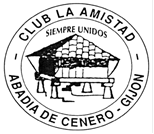 XXXVI CROSS DE LA AMISTAD      2015GENERAL MASCULINO MAYORESXXXVI CROSS DE LA AMISTAD      2015GENERAL MASCULINO MAYORESXXXVI CROSS DE LA AMISTAD      2015GENERAL MASCULINO MAYORESXXXVI CROSS DE LA AMISTAD      2015GENERAL MASCULINO MAYORESGRAL TOTALDORSALAPELLIDOSNOMBRECLUBAÑOCATEGORIAM/F194BUJAN RODRIGUEZOSCARTRIATLON SALTOKI-86SENIORM2115ALVAREZ PAREDESROBERLLANERA 200783SENIORM3112CEPEDAL GARCIAMAUROFISIOTERAPIA BARREDOS78SENIORM4104IGLESIAS IGLESIASXUANCARINDEPENDIENTE69VETERANO 1M5147GARGANTIEL HERVASDAVIDGIJON ATL76SENIORM6154CABRERA FURNIERJOSE LUISASDECO DIGITAL75SENIORM7144GUILLEN ALONSOGABRIELINDEPENDIENTE74VETERANO 1M8111CAMINO CASADOPABLOA.D.XENTE CORRENDERA85SENIORM9151MORAN VITOSMANELGIJON ATL 0CADETEM10149CASTAÑO LOPEZDAVID GIJON ATL0CADETEM1196RODRIGUEZ CAMIN RAFAELROADRUNNERS-GIJON77SENIORM12125ESCUDERO BARRIOSJUAN ANTONIOINDEPENDIENTE68VETERANO 1M13116DEL CAÑO MENENDEZRUBENINDEPENDIENTE75SENIORM14164DE LA VEGA GARCIALUIS FRANCISCOGIJON ATLET.63VETERANO 2M1599GARCIA FERNANDEZJOSE LUISINDEPENDIENTE62VETERANO 2M16130CAMINA GARCIAJAVIERSANTA OLAYA76SENIORM17152GARCIA PONTIGODAVIDASDECO DIGITAL84SENIORM18170GARCIA DIAZRICARDORUNNERS BY MORO71VETERANO 1M19106MORALLAALVAROCORRER ASTURIAS74VETERANO 1M20165ALVAREZ ALVAREZOSCARINDEPENDIENTE57VETERANO 2M21148LAZARO OREJONFERNANDOINDEPENDIENTE68VETERANO 1M2298ALONSO MEDINACARLOSINDEPENDIENTE76SENIORM23168VILLAR URIANACHOLOCAL92SENIORM2593FERNANDEZ RIVASALEJANDROINDEPENDIENTE79SENIORM26143BENKERTABDELAAZIZ GIJON ATL99CADETEM29161GARCIA VIGONCANDIDOLOS MORGALINOS57VETERANO 2M30108LORENZO LLAMASHECTORINDEPENDIENTE90SENIORM31169IGLESIAS URIAAMADORLOCAL75SENIORM3287DEL COZ DE LA LAMAVICTORINDEPENDIENTE94SENIORM33157MORILLA GONZALEZANDRESGCC93SENIORM34167AMAUAYA CALIJUAN ALBERTOINDEPENDIENTE67VETERANO 1M37137PERO GOMEZDANIELINDEPENDIENTE79SENIORM37141SANCHEZ SANCHEZVICTOR MANUELCORRER ASTURIAS75SENIORM38132CARAVES SOBERADOJULIOGIJON ATLET.64VETERANO 2M41110PASCUAL DIEZJOSE MANUELINDEPENDIENTE66VETERANO 1M42117GONZALEZ HUERRESOSCARINDEPENDIENTE71VETERANO 1M43109FANJUL RUIZPEDRO LUISR.G.C.C.64VETERANO 2M44155ALONSO HERNANDEZRUBENTEAM SPORT SPIRIT81SENIORM45134FERNANDEZ DIAZISMAELXIXON RUNNERS79SENIORM46122RODRIGUEZ SUAREZJOSE IGNACIOROADRUNNERS-GIJON77SENIORM47123ORDIALES GARCIAMARCOSROADRUNNERS-GIJON77SENIORM49124GONZALEZ FERNANDEZESTEBANINDEPENDIENTE84SENIORM5090RODRIGUEZ NARCIANDIJOSE RAMONINDEPENDIENTE81SENIORM51118GONZALEZ HUERRESMANUELINDEPENDIENTE69VETERANO 1M5391SUAREZ COSTALESANDRESINDEPENDIENTE71VETERANO 1M54126DIAZ PICONPABLOINDEPENDIENTE72VETERANO 1M56114CASTRO CABEZAMARCOSINDEPENDIENTE83SENIORM58133HERNANDEZ HERNANDEZCARLOSXIXON RUNNERS75SENIORM61172MARTINEZ FERNANDEZ DIEGOINDEPENDIENTE78SENIORM62129MONTES ALVAREZVICTORINDEPENDIENTE67VETERANO 1M64159PEREZJOSEC.N.CIUDAD GIJON79SENIORM65119ARIAS GALDODAMIANPYNOSPERDIUS86SENIORM66163ALVAREZ FERNANDEZ OSCARLOCAL84SENIORM67100OJEDA CARBAJALIVANINDEPENDIENTE72VETERANO 1M70128TUERORAMONINDEPENDIENTE71VETERANO 1M72127GALLEGO RAMONINDEPENDIENTE56VETERANO 2M7389RIVA HUERTAJOSE AURELIOINDEPENDIENTE78SENIORM74162OVIDE GARCIAHECTORINDEPENDIENTE75VETERANO 1MGENERAL FEMENINO  MAYORESGENERAL FEMENINO  MAYORESGRAL TOTALDORSALAPELLIDOSNOMBRECLUBAÑOCATEGORIAM/F24146GARCIA GUTIERREZANDREAGIJON ATL0CADETEF27138SALASIRISLOCAL86JUNIOR-SENIORF28150FERNANDEZ SILVERIOLAURAGCC2000CADETEF35156FERNANDEZ FERNANDEZSARAGCC93JUNIOR-SENIORF39160BALBIN S. MIGUELCATALINAGIJON ATLET.88JUNIOR-SENIORF40153ALVAREZ ALONSOMONICAGCC97JUNIOR-SENIORF48121ALONSO RODRIGUEZMARIA ALEJANDRA ROADRUNNERS-GIJON73VETERANA 1F52136FERNANDEZ SANCHEZOLAYAATLET. AVILESINA99CADETEF55135GONZALOELUESTADIO GIJON49VETERANA 2F57166CAIZA FAUTAMª GLADYSINDEPENDIENTE68VETERANA 2F59158MORENONOEMIC.N.CIUDAD GIJON66VETERANA 2F60131MARTINEZ RUBIOMª BELENINDEPENDIENTE71VETERANA 1F63142DEL PRADO CASADO SARALOCAL99CADETEF68139ORDIALESANDREAINDEPENDIENTE83JUNIOR-SENIORF69103GUTIERREZ FERNANDEZESTEFANIAINDEPENDIENTE85JUNIOR-SENIORF71171MARTINEZLARAINDEPENDIENTE78VETERANA 1F